О проведении  регионального этапаVIII Всероссийского конкурса«Учитель здоровья России-2017»Уважаемые коллеги! АОУ ВО ДПО «Вологодский институт развития образования» информирует о проведении регионального этапа VIII Всероссийского конкурса «Учитель здоровья России-2017», учреждённого Общероссийской общественной организацией содействия укрепления здоровья в системе образования и Экспертным советом по вопросам здоровья и физического воспитания  обучающихся при Комитете Государственной Думы по образованию.  Региональный этап конкурса проводится в  соответствии с Положением, утвержденным приказом АОУ ВО ДПО «ВИРО»  № 150 от 24.03.2017 г.К участию в конкурсе  приглашаются педагоги общеобразовательных организаций, тренеры, педагоги дополнительного образования, преподаватели профессиональных образовательных организаций.Для участия в региональном этапе  педагоги  представляют конкурсные материалы и документы в соответствии с перечнем и  требованиями, указанными в Положении.Оригиналы документов и конкурсных материалов с  пометкой «Учитель здоровья России – 2017»  доставляются  конкурсантом  в период с 28 августа по 22 сентября  2017 года  по адресу: 160011,  г. Вологда, ул. Козленская, 57. АОУ ВО ДПО «ВИРО», лаборатория воспитания и социализации, каб. 408 «б», ответственному за регистрацию Струковой Майе Леонидовне,  телефон  (8172) 75-04-18.Скан-копии документов, документы и конкурсные материалы в электронном виде  (в формате Word, презентация - PowerPoint) направляются в период с 28 августа по  22 сентября  на адрес электронной почты: psycab-viro@yandex.ru. В теме необходимо указать название конкурса (Учитель здоровья-2017), фамилию, имя, отчество участника. В названии файла указываются вид документа или конкурсного материала, фамилия и инициалы участника. Например: Заявка. Иванов А.А./Конкурсные материалы. Иванов А.А. Документы и материалы одного участника конкурса направляются одним письмом.Просим довести информацию  о сроках проведения регионального этапа конкурса до руководителей и педагогов  образовательных  организаций и оказать содействие в участии педагогических работников в конкурсе. Положение о региональном этапе VIII Всероссийского конкурса «Учитель здоровья России-2017» и формы документов прилагаются.Приложение: на 8 л. в 1 экз. М.Л. Струкова (8172) 75-04-18                                             Приложение 1к приказу АОУ ВО ДПО «ВИРО»от 24. 03.2017 г.  №  150Положениео региональном этапе VIII Всероссийского конкурса«Учитель здоровья России-2017»1. Общие  положения1.1. Настоящее положение о региональном этапе VIII Всероссийского конкурса «Учитель здоровья России – 2017» разработано на основе Положения  о VIII Всероссийском  конкурсе «Учитель здоровья России – 2017».1.2. Учредителем VIII Всероссийского конкурса  «Учитель здоровья России-2017» является Общероссийская общественная организация содействия укреплению здоровья в системе образования.1.3.Региональный этап VIII Всероссийского конкурса  «Учитель здоровья России-2017» (далее – региональный этап конкурса) проводится Департаментом образования Вологодской области и АОУ ВО ДПО «Вологодский институт развития образования» 1.4. Конкурс направлен на повышение профессиональной компетентности педагогов в области формирования культуры здоровья у обучающихся, воспитанников и работников системы образования, развитие готовности к внедрению здоровьесберегающих и здоровьеформирующих образовательных технологий, совершенствование инновационной деятельности и повышение качества образования на основе улучшения физического, социального и духовного здоровья подрастающего поколения.2. Цели конкурса-	актуализация проблемы формирования культуры здоровья в системе образования;-  выявление  инновационных подходов, здоровьесберегающих образовательных технологий, методик и уровня  готовности педагогов к обеспечению паритета образованности и здоровья обучающихся;- 	обобщение и распространение  педагогического опыта по формированию культуры здоровья у обучающихся и педагогов.3. Участники конкурсаВ конкурсе принимают участие учителя общеобразовательных организаций, тренеры, педагоги дополнительного образования, преподаватели профессиональных образовательных организаций.4. Этапы конкурсаРегиональный этап конкурса проводится  с 28 августа по 20 октября 2017 года в заочной форме: -		прием и регистрация конкурсных работ участников – с 28 августа  по 22 сентября;  -		экспертная оценка работ – до 15 октября;-		подведение итогов  регионального этапа конкурса  - до 20 октября. Финальный этап VIII Всероссийского конкурса  «Учитель здоровья России-2017» проводится 29 ноября - 1 декабря 2017 года в городе Воронеж, Воронежской области.5. Оргкомитет конкурса Для организационно-методического обеспечения и проведения регионального  этапа конкурса создается Оргкомитет. Оргкомитет регионального  этапа конкурса:- 	обеспечивает размещение на сайте Департамента образования области и АОУ ВО ДПО «Вологодский институт развития образования» информации о конкурсе;  - 	определяет процедуру проведения регионального этапа конкурса;- 	формулирует предложения по составу жюри регионального  этапа конкурса и регламенту его работы.Жюри конкурса6.1. Для оценивания конкурсных работ  регионального этапа конкурса создается жюри. В состав жюри входят представители системы образования, общественных организаций, ученые. 6.2. Состав жюри утверждается  приказом ректора АОУ ВО ДПО «Вологодский  институт развития образования. 7. Поощрение победителей конкурса7.1. Победители и лауреаты регионального этапа конкурса награждаются дипломами.7.2. На участие в финальном этапе от Вологодской области выдвигается только один участник - победитель регионального этапа конкурса, занявший первое место.7.3. Если победитель регионального этапа конкурса, занявший первое место, не может принять участие в финальном этапе, то Оргкомитет имеет право направить победителя регионального этапа конкурса, занявшего второе или третье место. 7.4. Участники, набравшие не менее 16 баллов в общем зачете, получат сертификаты участников регионального этапа конкурса.8. Представление материалов участников конкурса8.1.	Для участия в региональном этапе конкурса органы управления образованием муниципальных районов и городских округов, образовательные организации, подведомственные Департаменту образования области, образовательные организации, подведомственные Департаменту физической культуры и спорта, направляют в Оргкомитет  конкурса следующие материалы:- 	заявление участника регионального этапа конкурса по образцу (Приложение №1);- 	представление заявителя о конкурсанте (Приложение №2);- 	информационную карту участника регионального этапа конкурса (Приложение № 3);-	заполненные формы согласий на обработку персональных данных (Приложение № 4);- 	план-конспект урока или занятия, в том числе внеклассного, на бумажном и электронном носителях, проведенного в образовательной организации, с психолого-педагогическим обоснованием и самоанализом урока или занятия (объем текста не более 8 страниц), оформленного следующим образом: формат – А4, поля: верхнее – , нижнее – , левое – , правое – , шрифт –TimesNewRoman, размер – 12, интервал –1,5;- 	презентацию  (описание)  педагогического опыта участника конкурса  «Я - учитель здоровья» в  текстовой форме (объем текста  до 8 страниц) и в форме мультимедийной презентации с  количеством слайдов не более 15, включая титульный и завершающий слайды со списком использованных источников. Все слайды презентации должны быть выполнены в программе Microsoft  PowerPoint любой версии в едином стиле.Представление презентации (описания) педагогического опыта участника конкурса в текстовой форме является обязательным. 8.2.Оригиналы документов и конкурсных материалов с  пометкой «Учитель здоровья  России – 2017»  доставляются конкурсантом с  28 августа по 22 сентября 2017 года  по адресу: 160011,  г. Вологда,  ул. Козленская, 57, АОУ ВО ДПО «ВИРО»,  лаборатория воспитания и социализации, каб.408 «Б», ответственному за регистрацию  Струковой Майе Леонидовне, тел. (8172) 75 04 18.Скан-копии документов, документы и конкурсные материалы в электронном виде  (в формате Word, презентация - PowerPoint) принимаются в те же сроки по адресу: psycab-viro@yandex.ru. В теме необходимо указать название конкурса, фамилию, имя, отчество участника. В названии файла указываются вид документа или конкурсного материала, фамилия и инициалы участника. Например: Заявка. Иванов А.А.  Документы и материалы одного участника конкурса направляются одним письмом.9. Критерии оценивания конкурсных материалов9.1 Критерии и показатели оценки плана-конспекта урока (занятия) с психолого-педагогическим обоснованием и самоанализом урока (занятия)9.2.  Критерии и показатели оценки презентации педагогического опыта «Я - учитель здоровья»Приложение № 1В Оргкомитет регионального этапа VIII Всероссийского конкурса «Учитель здоровья России - 2017» Ф.И.О. педагога (в родительном падеже),наименование учебного предмета наименование образовательной организации,наименование муниципального района, городского округаЛичный e-mail, телефонЗАЯВЛЕНИЕПрошу допустить меня к участию в региональном этапе VIII Всероссийского конкурса  «Учитель здоровья России - 2017».Подпись	Дата 	Приложение № 2ПРЕДСТАВЛЕНИЕ ЗАЯВИТЕЛЯВ Оргкомитет регионального этапа VIII Всероссийского конкурса «Учитель здоровья России -2017»_________________________________________________________________(полное наименование Заявителя)Выдвигает ________________________________________________________(фамилия, имя, отчество участника конкурса)_________________________________________________________________ (занимаемая должность и место работы участника конкурса) на участие в региональном этапе VIII Всероссийского конкурса «Учитель здоровья России - 2017».Характеристика участника конкурса (с указанием даты рождения; образования, основных результатов деятельности учителя за последние 2 года; кратких сведений об участии в здоровьесберегающей образовательной деятельности).Руководитель ОО_________________________________________________	(фамилия, имя, отчество) 			(подпись) е-mail ______________________________________________________  МППриложение № 3ИНФОРМАЦИОННАЯ КАРТАучастника регионального этапа VIII Всероссийского конкурса «Учитель здоровья России - 2017»1.ФамилияИмя (полностью) Отчество (полностью)2. Дата рождения3. Место работы (полное наименование по Уставу) Занимаемая должность Ф.И.О. директора образовательного учреждения (полностью)4.Базовое образование (название и год окончания вуза (и факультета) или среднего учебного заведения)___________________________________________ Педагогический стаж (полных лет)________________________________Квалификационная категория _____________________________________Звания, награды, премии, ученая степень (укажите название и год получения) _________________________________________________________Публикации в периодических изданиях, книги, брошюры и т.д. (укажите библиографические данные)Контакты:Рабочий телефон Домашний телефон Мобильный телефон Факсe-mail10. Рабочий адрес (с индексом)11. Домашний адрес (с индексом)12. Паспортные данные (серия, № паспорта, кем и когда выдан) ______________________________________________________________________ Подтверждаю свое согласие на участие в Конкурсе. Подтверждаю правильность изложенной в заявке информации.Даю разрешение на внесение информации в базу данных и использование заявки в некоммерческих целях для размещения в Интернете, буклетах и периодических изданиях с возможностью редакторской обработки, на размещение в Интернете результатов участия в конкурсе и конкурсных материалов.
Дата_______________________Подпись ____________________________ /_________________/(Ф.И.О)Приложение  №  4 Согласиена обработку персональных данных участника регионального этапа  VIII Всероссийского конкурса «Учитель здоровья России – 2017»Я, ____________________________________________________________  даю автономному образовательному учреждению Вологодской области дополнительного профессионального образования  «Вологодский институт развития образования», юридический адрес: 160011, г. Вологда, ул. Козленская, д.57, согласие на обработку моих персональных данных о:фамилии, имени, отчестве;месте работы;должности;образовании;номере домашнего и (или) мобильного телефона, адресе электронной почты;сведениях об успешности участия в Конкурсе.2.  Вышеуказанные персональные данные представлены с целью:использования автономным образовательным учреждением Вологодской области дополнительного профессионального образования «Вологодский институт развития образования»;использования при наполнении информационного ресурса - сайта образовательной организации.3. Я даю согласие на передачу:всего объёма персональных данных, указанных в пункте 1 в автономное образовательное учреждение Вологодской области дополнительного профессионального образования «Вологодский институт развития образования».4. Я даю согласие на перевод данных, указанных в п.п. 1.1-1.3, 1.6 в категорию общедоступных.5. С вышеуказанными данными могут быть совершены следующие действия: сбор, систематизация, накопление, автоматизированная обработка, хранение, уточнение (обновление, изменение), использование, передача вышеуказанных данных по письменному запросу уполномоченных организаций, обезличивание и уничтожение персональных данных в соответствии с действующим законодательством.6. Персональные данные должны обрабатываться на средствах организационной техники, а также в письменном виде.7. Данное согласие имеет бессрочный период действия.  8. Данное согласие может быть в любое время отозвано. Отзыв оформляется в письменном виде.Дата____________Подпись: ________________/______________________/Согласиена пользование представленными материаламиучастника регионального этапа  VIII Всероссийского конкурса «Учитель здоровья России – 2017»Я, (ФИО) ____________________________________________________ ,Даю свое согласие на пользование материалами, представленными мною на региональный  этап VIII Всероссийского конкурса «Учитель здоровья России – 2017» АОУ ВО ДПО «Вологодский институт развития образования» с местом нахождения 160011 г. Вологда, ул. Козленская, дом 57, и подтверждаю, что действую по своей воле и в своих интересах.Даю разрешение на  использование материалов в некоммерческих целях (репродуцировать в целях рекламы Конкурса, в методических и информационных изданиях, для освещения в средствах массовой информации, в учебных целях). С Положением о региональном этапе Конкурса ознакомлен(а).Дата заполнения «___» _______________ 2017 гЛичная подпись _____________ /______________________Департамент образованияВологодской областиАвтономное образовательное учреждение Вологодской области дополнительногопрофессионального образования «ВОЛОГОДСКИЙ ИНСТИТУТ РАЗВИТИЯ ОБРАЗОВАНИЯ»Козленская ул., .Вологда, 160011 Телефон/факс (8172) 75-84-00Е-mail: iro-vologda@yandex.ruРуководителям органов местного самоуправления, осуществляющих управление в сфере образования муниципальных районов и городских округов областиРуководителям общеобразовательных организаций,  подведомственных Департаменту образованияРуководителям профессиональных образовательных организацийРектор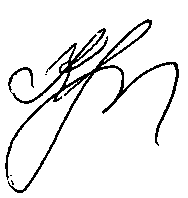 Г.А. Краюшкина№Критерии оценкиПоказатели оценки1.Проектировочные умения(0-5 баллов)- обоснованность темы, выбора содержания и технологий в контексте заявленной проблемы;- вариативность методического инструментария в достижении планируемых результатов обучения;- грамотное дидактическое оформление плана-конспекта урока (занятия);- широта и адекватность использованной литературы 2.Фундаментальность знания предмета (0-5 баллов)-  глубина и оригинальность раскрытия темы; - инновационные организационные формы и здоровьесберегающие технологии на уроке (занятии);-  здоровьесберегающий режим урока (занятия)3.Рефлексивно-аналитические умения(0-5 баллов)-  достижение ожидаемых результатов;-  организация рефлексивной деятельности обучающихся на уроке (занятии);-  анализ и оценивание деятельности учителя и обучающихся на уроке (занятии) и ее результатовМаксимальное количество баллов за план-конспект урока (занятия)– 15 балловМинимальное зачетное количество баллов за план-конспект урока (занятия) для выдачи сертификата участника конкурса – 8 балловМаксимальное количество баллов за план-конспект урока (занятия)– 15 балловМинимальное зачетное количество баллов за план-конспект урока (занятия) для выдачи сертификата участника конкурса – 8 балловМаксимальное количество баллов за план-конспект урока (занятия)– 15 балловМинимальное зачетное количество баллов за план-конспект урока (занятия) для выдачи сертификата участника конкурса – 8 баллов№КритерииПоказатели оценки1.Актуальность опыта(0-3 баллов)- выявление проблемы в деятельности образовательной организации по сохранению и укреплению здоровья, формированию культуры здорового и безопасного образа жизни обучающихся; -аргументированность в выборе и реализации научных подходов, здоровьесберегающих технологий, авторских идей для решения проблемы2.Организационные, содержательные и методические формы работы(0-5 баллов)- программное, дидактическое и учебно-методическое обеспечение обучения; - построение здоровьесберегающей образовательной среды;- взаимодействие с родителями и общественностью; -  ресурсная обеспеченность3.Результативность опыта(0-4 балла)- имеющиеся результаты и их соответствие заявленным целям и задачам;- аргументированность выбора диагностического инструментария для определения результативности;- возможность и целесообразность распространения опыта4.Культура текста и презентации:(0-3 балла)- целостность изложения, научность, доступность и наглядность, креативность формы подачи материала;- культура письменной речи;- широта и адекватность использованной литературы;- оформление мультимедийной презентацииМаксимальное количество баллов за презентацию педагогического опыта – 15 балловМинимальное зачетное количество баллов за презентацию педагогического опыта для выдачи сертификата участника конкурса – 8 балловМаксимальное количество баллов за презентацию педагогического опыта – 15 балловМинимальное зачетное количество баллов за презентацию педагогического опыта для выдачи сертификата участника конкурса – 8 балловМаксимальное количество баллов за презентацию педагогического опыта – 15 балловМинимальное зачетное количество баллов за презентацию педагогического опыта для выдачи сертификата участника конкурса – 8 баллов